Як знизити тривогу в умовах пандемії та не піддаватися паниці?Якщо ви відчуваєте тривогу щодо епідеміологічної ситуації, що склалася у світі, прочитайте, будь ласка, наступні рекомендації. - Перш за все важливо зізнатися собі у тому, що ви тривожитесь.🆗ЦЕ НОРМАЛЬНО🆗Ситуація справді неприємна, тому тривожитися цілком природно. Але важливо, щоб тривога не переростала в паніку - Окресліть сфери впливуТобто, є сфери на які ми можемо вплинути і сфери, на які ми вплинути не можемо:❌НЕ МОЖЕМО❌На обстановку в світі, на інших людей➡️Із цим потрібно змиритися✅МОЖЕМО✅На наше здоров'я➡️Тому ми можемо  дотримуватися санітарно-гігієнічних норм і побути вдома на час карантину - Керуватися фактами, а не фантазіямиНЕ "ми всі помремо", а конкретними цифрами про те, хто серед наших близьких хворіє, а хто здоровий - Припинити постійно моніторити новиниЗвісно, якщо ви не працюєте в ЗМІ.Зовсім виключатися з інформаційного поля не потрібно, але варто його мінімізувати - Спробуйте знайти плюси і провести час карантину із користю: 📖читати📽дивитися фільми🤓навчатися чомусь новому👥спілкуватися із близькими - З тривожністю допомагають впоратися фізичні вправи: присідання, ходьба на місці, йога - Планування часуТривогу знижує відчуття контролю. Тому невеличкий план на день допоможе вам знизити рівень тривожності - Поговоріть із близькимиВ такій ситуації  допоможе розділення почуттів, оскільки більшість зараз знаходиться вдома і більшість тривожиться.Поговоріть із сім'єю, зателефонуйте другові.Розділивши переживання можна допомогти одне одному.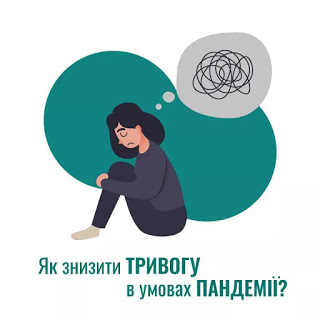 